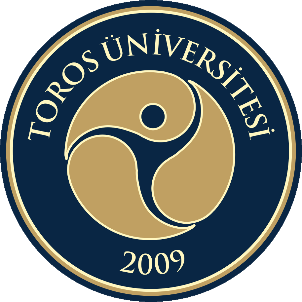  TOROS ÜNİVERSİTESİSAĞLIK BİLİMLERİ FAKÜLTESİHEMŞİRELİK BÖLÜMÜ2021Toros Üniversitesi Öğrenci Danışmanlığı Yönergesinin 5’inci maddesinde “Toros Üniversitesi Öğrenci Danışmanlığının amacı; öğrencilere, eğitim-öğretim konuları başta olmak üzere, karşılaşacakları sorunların çözümünde yardımcı olmak, öğrencilere rehberlik etmek, mesleki açıdan yönlendirmek, yaşam boyu öğrenme alışkanlığı kazandırmak, Üniversite ve Fakülte/Yüksekokul olanakları hakkında bilgilendirmek, başarı durumlarını izlemek ve başarısızlık durumunda yönlendirmek, ders seçiminde yardımcı olmaktır” ifade edilmektedir.  Aynı yönergenin 8’inci maddesinde “Danışmanlar Kurulu, bir eğitim programı uygulayarak tek tür diploma veren Fakülte/Yüksekokulda Dekan/Müdür; birden çok program uygulayan Fakülte/Yüksekokulda ilgili Bölüm Başkanının başkanlığında bölümdeki öğrenci danışmanları ve bölüm temsilcisinden oluşur. Danışmanlar Kurulu her eğitim-öğretim döneminde en az iki kez toplanarak yaptıkları öğrenci danışmanlık hizmetleri ile ilgili bilgi alışverişinde bulunur, varsa sorunları ve önerileri içeren bir rapor hazırlayarak Fakülte Dekanlığına/Yüksekokul Müdürlüğüne iletilmek üzere Bölüm Başkanlığına (bir eğitim programı uygulayarak tek tür diploma veren Fakülte/Yüksekokulda Dekana/Müdüre) sunarlar” şeklinde belirtilmektedir.Üniversitemiz tarafından her yıl hazırlanan Kurum İç Değerlendirme Raporu (KİDR) kullanılmak üzere; öğrencilerin eğitim-öğretim başta olmak üzere sunulan hizmetler konusunda geribildirimlerin alınması, değerlendirilmesi ve gerekli iyileştirmelerin yapılması amacıyla Öğrenci Danışmanlığı raporunun hazırlanmasında rehberlik etmek üzere bu doküman hazırlanmıştır. *Danışmanlar kurulu raporu akademik birime bağlı her bölüm/program bazında ayrı ayrı yazılmalıdır.Toplantıya Katılan Kurul ÜyeleriEĞİTİM-ÖĞRETİMBu başlıkta bölüm/program bazında yapılan toplantıda öğrencilerin eğitim-öğretim ile ilgili önerileri değerlendirilmesi, iyileştirilmesi veya iyileştirme yapmak üzere bir üst makama iletilmesi gereken hususlar yer almalıdır. Varsa yapılan iyileştirmeler belirtilmelidir.ÖĞRENCİLERE SUNULAN HİZMETLERBu bölümde eğitim-öğretim dışında öğrencilere sunulan kütüphane, derslik veya laboratuarların fiziksel imkânları,  kantin-kafeterya, psikolojik danışmanlık, sportif veya sosyal etkinlikler benzeri hizmetlerin konusunda öğrencilerin önerilerinin değerlendirilmesi, iyileştirilmesi veya iyileştirme yapmak üzere bir üst makama iletilmesi gereken hususlar yer almalıdır. Varsa yapılan iyileştirmeler belirtilmelidir.Bu bölüm,  Akademik birime bağlı her bir Bölüm/Program Danışmanlar Kurulu toplantılarında öğrenciler tarafından yapılan önerilerden Dekanlık/Müdürlüğü iyileştirme yapılmak üzere alınan önerilerin ilgili kurullar tarafından değerlendirilmesi, iyileştirilmesi veya iyileştirme yapmak üzere bir üst makama iletilmesi gereken hususlar yer almalıdır. Varsa yapılan iyileştirmeler belirtilmelidir.Kurulun AdıDanışmanlar Kurulu  Toplantı Tarihi15.12.2021Toplantının yapılış şekliYüz yüze Adı ve SoyadıBölüm/Program/SınıfGöreviNazife Akan HemşirelikDr.Öğr.ÜDidem Polat Külcü HemşirelikÖğr.Gör.Seval CücelerHemşirelikÖğr.Gör.Fügen Özcanarslan HemşirelikProf.Dr /Dekan,Böl BaşkBehire Sançar HemşirelikDr.Öğr.ÜAysel Doğan HemşirelikDr.Öğr.ÜElif ERDEMLİHemşirelikÖğrenciSıra NoÖneriDeğerlendirme/İyileştirme1Staj kapsamında farklı kurumların ziyaret edilmesiBölüm başkanlığı organizasyonunda, veya ilgili ders veya kulüpler aracılığı ile yapılması 22022 yılı içerisinde teknik gezi yapılması konusunda dekanlık/müdürlük nezdinde girişimlerde bulunulması konusunda danışmanlar tarafından öğrenci taleplerinin alınmasıSBF  Dekanlık, Hemşirelik Bölüm Başkanlığı organizasyonu  ve ilgili ders ve sınıf danışmanlarının desteği ile yapılması3Teorik dersler kapsamında farklı kurumlarda çalışan hemşirelerin derse davet edilmesiİlgili dersin sorumlu öğretim elemanı   ve üniversitenin kariyer geliştirme dersi ve etkinlikleri kapsamında yapılması 4Ana dersler kapsamında öğrencilerin yeterliliklerini ölçecek uygulama kriterleri getirilmesiİlgili dersin sorumlu öğretim elemanları tarafından düzenlemenin yapılması 5Akran eğitimi kapsamında öğrencilerin değerlendirilmesiStaj ve uygulama yönergelerinde konu ile ilgili düzenleme yapılması 6Beceri laboratuar uygulamalarının arttırılması7Staj uygulaması sırasında hastaya zarar vermemek amacı ile sahaya çıkmadan hasta analizi yapabilmek için simülasyonlu laboratuar uygulaması yapılması SBF  Dekanlık, Hemşirelik Bölüm Başkanlığı organizasyonu  ve ilgili ders kapsamında iyileştirmelerin yapılması 8Laboratuar uygulamalarının yapılmasında sarf malzeme temininde hala çözülemeyen aksaklıklar bulunmaktadır. Bu konuda daha önce yapılan taleplerin ne durumda olduğunun ilgili birimlerden sorgulanmasını ve takibinin yapılmasını önermekteyim. Örneğin, hemşirelik beceri laboratuarında gaz bezi, ağız ve göz bakımı için kullanılan hazır hijyen paketleri eksiktir.SBF Dekanlık, Hemşirelik Bölüm Başkanlığı organizasyonu  ve ilgili ders kapsamında iyileştirmelerin yapılması9Seçmeli ders sayısının arttırılması ya da seçmeli ders açılması için gereken öğrenci sayısının azaltılmasıDers müfredatı çalışmaları kapsamında iyileştirme yapılması 10Büyük derslikler için ses sisteminin kurulup kullanılmasıSBF Dekanlık, Hemşirelik Bölüm Başkanlığı ile Üniversite  yapı işleri organizasyonu  11Yemekhane ve kafeteryalarda yiyecek /içeceklerin kanserojen olması nedeni ile plastik kaplarda değil, porselen kaplarda sunulması  Sağlık Kültür Ve Spor Daire Başkanlığı İle görüşülmesi 13Uzaktan eğitim derslerinde senkron yapılan derslerin devam durumunun canlı ders katılımıyla takip edilmesi konusunda UZEM biriminden teknik destek talebi oluşturulmasını. yani UZEM sistemi her senkron dersin bitiminde katılan öğrenci listesini kayıt edebilmeli ve liste dosya şeklinde indirilebilmeli. Eğer bu yapılabiliyorsa öğrenci danışmanları UZEM tarafından bilgilendirilmelidirBilgi işlem ve öğrenci işleri daire başkanlıkları ile görüşülmesi Sıra NoÖneriDeğerlendirme/İyileştirme1Açılan ortak seçmeli derslerin kayıt dönemi sürecinde hem öğrenci hem de danışman tarafından öğrenci bilgi sisteminde gözükebilmesiBölüm Başkanlığı, öğrenci işleri daire başkanlığına önerinin sunulması 2Belli aralıklarla öğretim üyelerinden alınan kitap talepleri, öğrencilerden de istenmeli, öğrencilerin mesleki ve teknik becerilerini geliştirmek için kütüphanede yeterli kaynak bulunmalıKütüphane daire başkanlığına önerinin iletilmesi3Sosyal ve kültürel etkinlikler konusunda öğrenci taleplerinin alınması, etkinlik sayısının arttırılması Sağlık Kültür Ve Spor Daire Başkanlığı İle görüşülmesi4Dönem içinde ve ders saatleri içinde tadilat işlemlerinin yapılmamasıSBF  Dekanlık, Hemşirelik Bölüm Başkanlığına sorunun iletilmesi Kurulun AdıDanışmanlar Kurulu Toplantı TarihiToplantının yapılış şekliSıra NoÖneriGelen Bölüm/Program1Beslenme ve Diyetetikİyileştirme2Hemşirelikİyileştirme3İyileştirme3İyileştirme4İyileştirme